Prayers of the ChurchA:  Let us pray for the faithfulness of the Church, the life of the world, and all those in need.                                    (A brief silence)A:  Almighty God, in your most precious Word you speak to us the words of life. As we seek to serve you day by day, grant us the grace to seek first that which shall not be taken from us, the salvation which you have given us in Jesus Christ. May we stand in confidence at the foot of his cross, listening as you speak to us.   Lord, in your mercy,    C:   Hear our prayer.A:  God of majesty, sustain us through our Lenten journey of renewal, reflection, and repentance.  Keep us faithful in our spiritual disciplines so that as we experience your presence you draw us more deeply into the center of your love. Grant us a holy and blessed Lent.Lord, in your mercy,    C:   Hear our prayer.A:  Spirit of strength, protect us with your love so that we might proclaim your glory to all nations. Be present in those countries that struggle to attain freedom from tyranny and persecution, and safety from violence. Keep us mindful of our connection with our neighbors in every land, and help us to work for justice and dignity for all people.  Lord, in your mercy,    C:   Hear our prayer.A:  Holy and mighty God, around the world your children suffer in mind, body, and spirit. Pour out the healing power of your grace and love. Strengthen and give comfort to all who are in pain, grief, or suffering anxiety. We pray especially for those we name aloud and silently in our hearts:            [NAMES]            May we be your presence for those who suffer and those who provide care. Lord, in your mercy,    C:   Hear our prayer.P:  Into your hands, almighty God, we commend all for whom we pray; trusting in your abundant mercy, through Jesus Christ,     our Savior.                                                                        C:   Amen.Bulletin - Page 4 of 4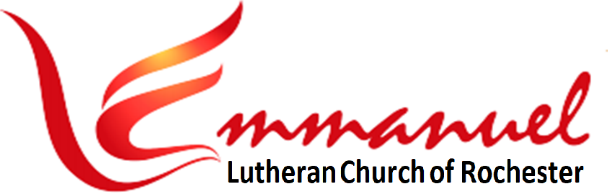 Worship – Eve of Lent 2	 	Sat, Mar 4th, 2023 - 6pmPastor:  Rev Doug Hedman		With One Voice HymnalPianist:  Jane Cabaya	           Bread of Life & CommunionAnnouncements 		       * indicates stand as you are ableBrief Order of Confession & Forgiveness ………………….. WOV Pg 10-11 P:  In the name of the Father and of the Son and of the Holy Spirit.C:  Amen.P:  Almighty God, to whom all hearts are open, all desires known, and from whom no secrets are hid: Cleanse the thoughts of our hearts by the inspiration of you Holy Spirit, that we may perfectly love you and worthily magnify your holy name, through Jesus Christ our Lord.                                                                  C:  Amen.P:  If we say we have no sin, we deceive ourselves, and the truth is not in us. But if we confess our sins, God who is faithful and just will forgive our sins and cleanse us from all unrighteousness. Most merciful God,C:  We confess that we are in bondage to sin and cannot free ourselves. We have sinned against you in thought, word, and deed, by what we have done and by what we have left undone. We have not loved you with our whole heart; we have not loved our neighbors as ourselves. For the sake of your Son, Jesus Christ, have mercy on us. Forgive us, renew us, and lead us, so that we may delight in your will and walk in your ways, to the glory of your holy name. Amen. Bulletin - Page 1 of 4P:  In the mercy of almighty God, Jesus Christ was given to die for us, and for his sake God forgives us all our sins. As a called and ordained minister of the Church of Christ, and by his authority,      I therefore declare to you the entire forgiveness of all your sins in the name of the Father, and of the Son, and of the Holy Spirit.                                                                                           C:  Amen.Hymn .…... Word of God, Come Down on Earth (V.1,2,4) …. WOV #716Greeting ……….…………....…….….….…….……………………….............….. WOV Pg 28 Kyrie ……….………………………..…….….…………………………….............….. WOV Pg 28 Hymn of Praise ……….……….….….….………………………….............….. WOV Pg 29 Salutation ……….…………………….……………..………………...............….. WOV Pg 30 Prayer of the Day    …    P: Let us pray:    … Almighty God, look upon the hearty desires of your humble servants and stretch forth the right hand of your majesty to be our defense against all our enemies. Grant this, we pray, through your Son, Jesus Christ, our Lord, who lives and reigns with you and the Holy Spirit, one God, now and forever.                 C:  Amen.First Lesson ......................... Genesis 12:1-9………………... Scripture Pg 1Psalm 121 ………….….…………... (Read Responsively) …... Scripture Pg 2Second Lesson .................... Romans 4:1-8, 13-17 …….Scripture Pg 2*Lenten Verse ………………..... Return to the Lord …………….…. WOV Pg 31*Holy Gospel ........................ John 3:1-17 ………………….…. Scripture Pg 3Sermon ......................................................................... Rev Doug HedmanHymn ………….………………... I Want Jesus to Walk with Me …. WOV #660*Apostle’s Creed ……….…..……..……….…….….…………................….. WOV Pg 33 The Prayers of the Church ……….…...…...………..……………... Bulletin Pg 4The Great Thanksgiving ……….……....….…...…………………………... WOV Pg 36Bulletin - Page 2 of 4Unending Hymn ………………….……. Holy, Holy, Holy Lord …… WOV Pg 36Eucharistic Prayer ………………..….……...………………………..………… WOV Pg 37*Lord’s Prayer ……………..…………… (Traditional Version) .…. WOV Pg 39Holy Communion InvitationP:  Holy Communion is the Lord’s Supper for the Lord’s People.    “All are welcome to receive the Lord's Body and Blood who are baptized in the name of the Father and of the Son and of the     Holy Spirit and believe that Jesus Christ, crucified and risen,         is truly present in, with and under the forms of bread and wine for the forgiveness of sins, life and salvation.” Communion Song & Institution …….……… Lamb of God …. WOV Pg 39Table Blessing ………………………...…….….……..…………………………… WOV Pg 40Communion Canticle …………….…..…… Thankful Hearts ..… WOV Pg 40Post Communion Prayer …………..………………..……….……………… WOV Pg 41Sending Blessing/Benediction  ………...…………..…..……………… WOV Pg 41Hymn ……….……………….……. Precious Lord, Take My Hand …. WOV #731Dismissal ………………..…………..……...…….……..………….….……………… WOV Pg 41Lord’s Prayer: Traditional VersionOur Father, Who Art in Heaven, Hallowed be Thy Name,Thy Kingdom Come, Thy Will be Done, On Earth as it is in Heaven.Give us This Day Our Daily Bread. And Forgive us Our Trespasses,As We Forgive Those Who Trespass Against us.And Lead us Not into Temptation, But Deliver us From Evil.For Thine is the Kingdom, and the Power, and the Glory,Forever and Ever.       Amen.Bulletin - Page 3 of 4*Gospel Reading: John 3:1-17L: The Holy Gospel According to St John, the 3rd Chapter.C: Glory to you, O Lord.1Now there was a man of the Pharisees named Nicodemus, a ruler of the Jews. 2This man came to Jesus by night and said to him, “Rabbi, we know that you are a teacher come from God, for no one can do these signs that you do unless God is with him.” 3Jesus answered him, “Truly, truly, I say to you, unless one is born again he cannot see the kingdom of God.”  4Nicodemus said to him, “How can a man be born when he is old? Can he enter a second time into his mother’s womb and be born?” 5Jesus answered, “Truly, truly, I say to you, unless one is born of water and the Spirit, he cannot enter the kingdom of God. 6That which is born of the flesh is flesh, and that which is born of the Spirit is spirit. 7Do not marvel that I said to you, ‘You must be born again.’ 8The wind blows where it wishes, and you hear its sound, but you do not know where it comes from or where it goes. So it is with everyone who is born of the Spirit.”  9Nicodemus said to him, “How can these things be?” 10Jesus answered him, “Are you the teacher of Israel and yet you do not understand these things? 11Truly, truly, I say to you, we speak of what we know, and bear witness to what we have seen, but you do not receive our testimony. 12If I have told you earthly things and you do not believe, how can you believe if I tell you heavenly things? 13No one has ascended into heaven except he who descended from heaven, the Son of Man. 14And as Moses lifted up the serpent in the wilderness, so must the Son of Man be lifted up, 15that whoever believes in him may have eternal life. 16For God so loved the world, that he gave his only Son, that whoever believes in him should not perish but have eternal life. 17For God did not send his Son into the world to condemn the world, but in order that the world might be saved through him.”The Gospel of the Lord.                               Praise to you, O Christ.Scripture - Page 4 of 41st Lesson: Genesis 12:1-91Now the Lord said to Abram, “Go from your country and your kindred and your father’s house to the land that I will show you. 2And I will make of you a great nation, and I will bless you and make your name great, so that you will be a blessing. 3I will bless those who bless you, and him who dishonors you I will curse, and in you all the families of the earth shall be blessed.”  4So Abram went, as the Lord had told him, and Lot went with him. Abram was seventy-five years old when he departed from Haran. 5And Abram took Sarai his wife, and Lot his brother’s son, and all their possessions that they had gathered, and the people that they had acquired in Haran, and they set out to go to the land of Canaan. When they came to the land of Canaan, 6Abram passed through the land to the place at Shechem, to the oak of Moreh. At that time the Canaanites were in the land.  7Then the Lord appeared to Abram and said, “To your offspring I will give this land.” So he built there an altar to the Lord, who had appeared to him. 8From there he moved to the hill country on the east of Bethel and pitched his tent, with Bethel on the west and Ai on the east. And there he built an altar to the Lord and called upon the name of the Lord. 9And Abram journeyed on, still going toward the Negeb.The Word of the Lord.                                          Thanks be to God.Scripture - Page 1 of 4Psalm 121  (Read Responsively)1	I lift up my eyes to the hills;	From where is my help to come?                             2	My help comes from the Lord,	The maker of heaven and earth.                              3	He will not let your foot be moved	And he who watches over you will not fall asleep.4	Behold, he who keeps watch over Israel	Shall neither slumber nor sleep;                             5	The Lord himself watches over you;	The Lord is your shade at your right hand,              6	So that the sun shall not strike you by day,	Nor the moon by night.                                             7	The Lord shall preserve you from all evil;	It is he who shall keep you safe.                             8	The Lord shall watch over your going out 	And your coming in,    From this time forth forevermore.Scripture - Page 2 of 42nd Reading:  Romans 4:1-8, 13-171What then shall we say was gained by Abraham, our forefather according to the flesh? 2For if Abraham was justified by works, he has something to boast about, but not before God. 3For what does the Scripture say? “Abraham believed God, and it was counted to him as righteousness.” 4Now to the one who works, his wages are not counted as a gift but as his due.  5And to the one who does not work but believes in him who justifies the ungodly, his faith is counted as righteousness, 6just as David also speaks of the blessing of the one to whom God counts righteousness apart from works: 7“Blessed are those whose lawless deeds are forgiven, and whose sins are covered; 8blessed is the man against whom the Lord will not count his sin.” 13For the promise to Abraham and his offspring that he would be heir of the world did not come through the law but through the righteousness of faith. 14For if it is the adherents of the law who are to be the heirs, faith is null and the promise is void. 15For the law brings wrath, but where there is no law there is no transgression. 16That is why it depends on faith, in order that the promise may rest on grace and be guaranteed to all his offspring — not only to the adherent of the law but also to the one who shares the faith of Abraham, who is the father of us all,  17as it is written, “I have made you the father of many nations” — in the presence of the God in whom he believed, who gives life to the dead and calls into existence the things that do not exist.The Word of the Lord.                                          Thanks be to God. Scripture - Page 3 of 4Unending Hymn:  Holy, Holy, Holy LordHo-ly, ho-ly, ho-ly Lord, God of pow-er and might.    	Hea-ven and earth are full of your glo-ry,Ho-san-na in the high-est.Bless-ed is he who comes In the name of the Lord.Ho-san-na in the high-est.Ho-san-na in the high-est.-----------------------------------------------------------Lamb of GodLamb of God, You Take A-way the Sin of the World,Have Mer-cy on us.Lamb of God, You Take A-way the Sin of the World,Have Mer-cy on us.Lamb of God, You Take A-way the Sin of the World,Grant us Peace, Grant us Peace.-----------------------------------------------------------Communion Canticle:  Thankful HeartsThank-ful Hearts and Voic-es Raise,Tell Ev-‘ry-one What God Has Done. Let All Who Seek the Lord Re-joice And Bear Christ’s Ho-ly NameSend us With Your Prom-is-es, O God And Lead us Forth in JoyWith Shouts of Thanks-giv-ing.  Al-le-lu-ia.----------------------------------------------------------( “Precious Lord” is back on Pg 3 of 4  )Hymns - Page 4 of 4Word of God, Come Down on Earth WOV #716 (v.1,2,4)V1	Word of God, Come Down on Earth,		Liv-ing Rain From Heav’n De-scend-ing.Touch Our Hearts and Bring to BirthFaith and Hope and Love Un-end-ing.Word Al-might-y, We Re-vere You.Word Made Flesh, We Long to Hear You.V2	Word E-ter-nal, Throned on High,  		Word That Brought to Life Cre-a-tion,Word That Came From Heav’n to Die,Cru-ci-fied For Our Sal-va-tion,Sav-ing Word, the World Re-stor-ing,Speak to us, Your Love Out-pour-ing.V4	Word That Speaks God's Ten-der Love,One with God Be-yond All Tell-ing,Word That Sends us from A-boveGod the Spir-it, With us Dwell-ing,Word of Truth, to All Truth Lead Us.Word of Life, With One Bread Feed Us.-----------------------------------------------------------*Apostles’ Creed I Believe in God, the Father Almighty,Creator of Heaven and Earth.I Believe in Jesus Christ,  His Only Son,  Our Lord.He Was Conceived by the Power of the Holy SpiritAnd Born of the Virgin Mary. He Suffered Under Pontius Pilate,Was Crucified, Died, and Was Buried. He Descended into Hell.On the Third Day He Rose Again. He Ascended Into Heaven,And is Seated at the Right Hand of the Father.He Will Come Again to Judge the Living and the Dead.I Believe in the Holy Spirit,        the Holy catholic Church,The Communion of Saints,         the Forgiveness of Sins,The Resurrection of the Body,   and the Life Everlasting. Amen.Hymns - Page 1 of 4Hymn of PraiseGlory to God, Glory to God, Glory to God in the Highest.Glory to God, Glory to God, And Peace to God’s People on Earth. Lord God, Heavenly King, Almighty God and Father,We Worship You, We Give You Thanks, We Praise You For Your Glory.Glory to God, Glory to God, Glory to God in the Highest.Glory to God, Glory to God, And Peace to God’s People on Earth.Lord, Jesus Christ, Only Son of the Father, Lord God, Lamb of God, You Take Away the Sin of the World,Have Mercy on Us.You Are Seated at the Right Hand of the Father, Receive Our Prayer.Glory to God, Glory to God, Glory to God in the Highest.Glory to God, Glory to God, And Peace to God’s People on Earth. For You Alone Are the Holy One, You Alone Are the Lord,You Alone Are the Most High, Jesus Christ, With the Holy Spirit,  In the Glory of God the Father.  Amen.Glory to God, Glory to God, Glory to God in the Highest.Glory to God, Glory to God, And Peace to God’s People on Earth. And Peace to God’s People on Earth. Hymns - Page 2 of 4I Want Jesus to Walk with Me WOV #660V1	I Want Je-sus to Walk with Me.I Want Je-sus to Walk with Me.All A-long My Pil-grim Jour-ney,Lord, I Want Je-sus to Walk with Me.V2	In My Tri-als, Lord, Walk with Me.In My Tri-als, Lord, Walk with Me.When My Heart is Al-most Break-ing,Lord, I Want Je-sus to Walk with Me.V3	When I'm in Trou-ble, Lord, Walk with Me.When I'm in Trou-ble, Lord, Walk with Me.When My Head is Bowed in Sor-row,Lord, I Want Je-sus to Walk With Me.----------------------------------------------------------- ( Go To Page 4 of 4  )Precious Lord, Take My Hand WOV #731V1       Pre-cious Lord, Take My Hand,         Lead Me on, Let Me Stand,         I Am Tired, I Am Weak, I Am Worn.          Through the Storm, Through the Night,         Lead Me on to the Light         Take My Hand, Pre-cious Lord, Lead Me Home.V2      When My Way Grows Drear,         Pre-cious Lord, Lin-ger Near,         When My Life is Al-most Gone,          Hear My Cry, Hear My Call,         Hold My Hand Lest I Fall.                    Take My Hand, Pre-cious Lord, Lead Me Home.V3      When the Dark-ness Ap-pears         And the Night Draws Near,         And the Day is Past and Gone,         At the Riv-er I Stand,         Guide My Feet, Hold My Hand.         Take My Hand, Pre-cious Lord, Lead Me Home.Hymns - Page 3 of 4Worship Servants TonightGuest Pastor:				Rev Doug HedmanPianist:  	 			Jane CabayaGreeters: 	 			???????????Scripture / Prayers Reader:	Lee PearceSound / Recording / Projection	Don HoltanSet-up and Take-down:		Julie SteffensonThanks for worshiping with us this evening. Your presence is your gift to us. We pray that our Service of Worship is a blessing to you. Sealed by the Holy Spirit and marked with the cross of Christ forever we are -- praising, proclaiming and practicing  --  Emmanuel,   God  with  us,   in  daily  life!Emmanuel Lutheran Church	 		3819 - 18th Avenue NW      (1965 Emmanuel Dr NW   Coming Soon) Rochester, MN 55901Phone: 507-206-3048              Website: 	         www.emmanuelofrochester.orgNew Email:	         EmmanuelRochesterNALC@gmail.com Facebook page:      Emmanuel Lutheran Church of Rochester, MNMen’s Bible Study In-PersonJoin us at Oasis Church each Wednesday at 11am, Mar 8th, 15th, 22nd and 29th to study the appointed Scriptures for the week.  Women’s Bible StudyWomen of Emmanuel will continue their study of "Twelve Ordinary Men" by John MacArthur at 1pm on Wed, Mar 15th & 29th at Oasis Church. Thrivent Choice DollarsIf you have Thrivent Products, go online to www.thrivent.org  or call 1-800-847-4836  to designate your “Choice Dollars”.General Info 1Mid-Week Soup & Lenten Worship ServicesDuring this Lenten season, each Tuesday thru March 28th, we will be enjoying a soup supper at 5pm and a worship service at 6pm. Rev John Saethre will present a series on the Prodigal Son, Luke 15:11-32, each featuring a visual backdrop of Rembrandt's famous painting on the parable. Titles are—Tue,  Feb  21  - “Enlightened by the Father”Tue,  Feb  28 – “The Lure of the Far Country”Tue,  Mar 7    - “Parable of the Prodigal Son”  by Rev Jack MillerTue,  Mar 14  - “Convicted by the Spirit”Tue,  Mar 21  - “Discovering Your Lost Brother”Tue,  Mar 28  -“The Great Welcome Home”OfferingsOfferings may be placed in the basket by the sanctuary door.Offerings may also be given electronically or via U.S. mail.Thanks for supporting the ministry of Emmanuel.Calendar ItemsMon,	Mar 6	   Council Meeting – 3pm at OasisTue,	Mar 7	   Mid-Week Lenten Service – 6pm (Soup @ 5p)Wed,	Mar 8	   Men’s Bible Study - 11am at OasisSat,	Mar 11	   Eve of Lent 3 Worship Service - 6pmTue,	Mar 14	   Mid-Week Lenten Service – 6pm (Soup @ 5p)Wed,	Mar 15	   Men’s Bible Study - 11am at Oasis 	-and-	   Women’s Bible Study – 1pm at OasisSat,	Mar 18	   Eve of Lent 4 Service w/Communion - 6pmTue,	Mar 21	   Mid-Week Lenten Service – 6pm (Soup @ 5p)Wed,	Mar 22   Men’s Bible Study - 11am at OasisSat,	Mar 25   Eve of Lent 5 Worship Service - 6pm Tue,	Mar 28   Mid-Week Lenten Service – 6pm (Soup @ 5p)Wed,	Mar 29   Men’s Bible Study - 11am at Oasis-and-	   Women’s Bible Study – 1pm at Oasis Sat,	Apr 1	   Eve of Palm Sunday Service - 6pm General Info 2Worship Servants TonightGuest Pastor:				Rev Doug HedmanPianist:  	 			Jane CabayaGreeters: 	 			???????????Scripture / Prayers Reader:	Lee PearceSound / Recording / Projection	Don HoltanSet-up and Take-down:		Julie SteffensonThanks for worshiping with us this evening. Your presence is your gift to us. We pray that our Service of Worship is a blessing to you. Sealed by the Holy Spirit and marked with the cross of Christ forever we are -- praising, proclaiming and practicing  --  Emmanuel,   God  with  us,   in  daily  life!Emmanuel Lutheran Church	 		3819 - 18th Avenue NW      (1965 Emmanuel Dr NW   Coming Soon) Rochester, MN 55901Phone: 507-206-3048              Website: 	         www.emmanuelofrochester.orgNew Email:	         EmmanuelRochesterNALC@gmail.com Facebook page:      Emmanuel Lutheran Church of Rochester, MNMen’s Bible Study In-PersonJoin us at Oasis Church each Wednesday at 11am, Mar 8th, 15th, 22nd and 29th to study the appointed Scriptures for the week.  Women’s Bible StudyWomen of Emmanuel will continue their study of "Twelve Ordinary Men" by John MacArthur at 1pm on Wed, Mar 15th & 29th at Oasis Church. Thrivent Choice DollarsIf you have Thrivent Products, go online to www.thrivent.org  or call 1-800-847-4836  to designate your “Choice Dollars”.General Info 1Mid-Week Soup & Lenten Worship ServicesDuring this Lenten season, each Tuesday thru March 28th, we will be enjoying a soup supper at 5pm and a worship service at 6pm. Rev John Saethre will present a series on the Prodigal Son, Luke 15:11-32, each featuring a visual backdrop of Rembrandt's famous painting on the parable. Titles are—Tue,  Feb  21  - “Enlightened by the Father”Tue,  Feb  28 – “The Lure of the Far Country”Tue,  Mar 7    - “Parable of the Prodigal Son”  by Rev Jack MillerTue,  Mar 14  - “Convicted by the Spirit”Tue,  Mar 21  - “Discovering Your Lost Brother”Tue,  Mar 28  -“The Great Welcome Home”OfferingsOfferings may be placed in the basket by the sanctuary door.Offerings may also be given electronically or via U.S. mail.Thanks for supporting the ministry of Emmanuel.Calendar ItemsMon,	Mar 6	   Council Meeting – 3pm at OasisTue,	Mar 7	   Mid-Week Lenten Service – 6pm (Soup @ 5p)Wed,	Mar 8	   Men’s Bible Study - 11am at OasisSat,	Mar 11	   Eve of Lent 3 Worship Service - 6pmTue,	Mar 14	   Mid-Week Lenten Service – 6pm (Soup @ 5p)Wed,	Mar 15	   Men’s Bible Study - 11am at Oasis 	-and-	   Women’s Bible Study – 1pm at OasisSat,	Mar 18	   Eve of Lent 4 Service w/Communion - 6pmTue,	Mar 21	   Mid-Week Lenten Service – 6pm (Soup @ 5p)Wed,	Mar 22   Men’s Bible Study - 11am at OasisSat,	Mar 25   Eve of Lent 5 Worship Service - 6pm Tue,	Mar 28   Mid-Week Lenten Service – 6pm (Soup @ 5p)Wed,	Mar 29   Men’s Bible Study - 11am at Oasis-and-	   Women’s Bible Study – 1pm at Oasis Sat,	Apr 1	   Eve of Palm Sunday Service - 6pm General Info 2